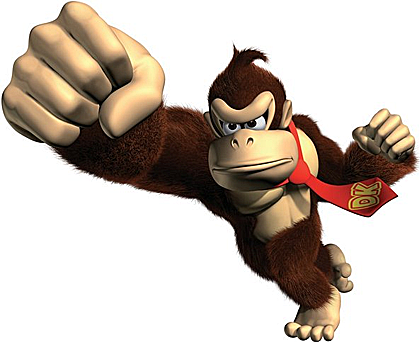 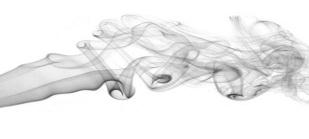 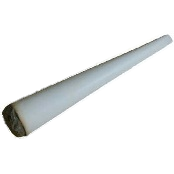 Categorie ontsnappingsproblematiek
Donkey Kong draait doorCategorie ontsnappingsproblematiek
Donkey Kong draait doorEr is gisteren een animatie-aap uit de dierentuin ontsnapt. De aap is 27 jaar oud en heet Donkey Kong. Zijn vaste verzorger zegt niet te weten hoe de aap is ontsnapt. Onderzoekers vonden een enorm gat in een hek van Donkey Kong’s verblijf met haren en een stropdas erbij maar vermoeden dat dit niet de uitweg van de 27-jarige was.Op zijn weg heeft hij al veel verwoesting aangebracht. Er zijn geen gewonden maar wel vier doden waaronder een oude oma. Ze zei het volgende: “…”.De aap is nu al weer gevangen genomen. Hij viel uit de boom na een verdovingspijl en heeft hierbij zijn gehele hoofd opengehaald. Op dit moment wordt hij geopereerd. Meer informatie volgt spoedig.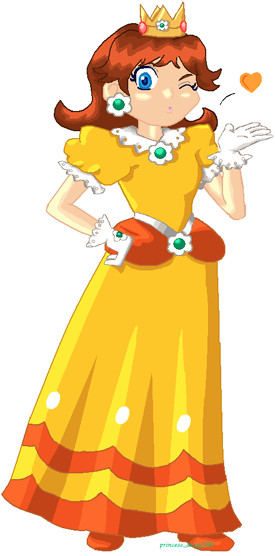 Categorie rampen en nieuwe theesmakenDikke fikPrinses Daisy uit Sarasaland heeft een brand veroorzaakt. Dat meldde coffeeshop Blauwe Hannes. Zeer waarschijnlijk was de prinses een jointje aan het roken toen ze werd afgeleid door een geile beer genaamd Luigi. Ze liet de joint vallen en de hele toko vloog in de hens. De brandweer zegt dat ze niks meer konden uitrichten en lieten het gebouw gecontroleerd uitbranden. Er is één gewonde buiten levensgevaar.Categorie overigIn het kort